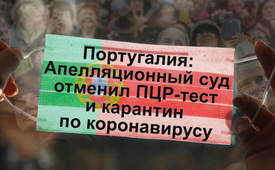 Португалия: апелляционный суд отменил ПЦР-тест и карантин по коронавирусу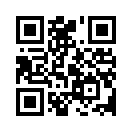 Португальский апелляционный суд в Лиссабоне отменил введенный карантин, поскольку считает тест ПЦР неубедительным. Если это постановление станет прецедентом, политика устрашения коронавирусом может вскоре рухнуть, как карточный домик.Несмотря на то, что все больше и больше известных ученых ставят под сомнение ПЦР-тесты, эти тесты массово используются для обнаружения коронавирусной болезни при подозрении на неё. Несмотря на все обоснованные опасения, эти тесты продолжают давать рекордные показатели инфицирования, которые должны оправдывать меры по сдерживанию Covid -19 и совсем недавно провозглашенный федеральным правительством Lockdown Light. 
И вот в маленькой европейской стране Португалии произошло нечто удивительное: 11 ноября 2020 года Лиссабонский апелляционный суд объявил карантин четырех португальских граждан незаконным. Из этих четырех человек один получил положительный результат на Covid-19 с помощью теста ПЦР, а трое других также были посажены на карантин как люди, имевшие непосредственный контакт с зараженным. Процедура, которая является обычной практикой в Германии и многих других странах.  
Суд сослался на научное исследование Риты Джафер и ее коллег. Оно было опубликовано в Оксфордском академическом журнале 28 сентября 2020 года и осуществлено группой, объединяющей крупнейших европейских и мировых специалистов в этой области, как сообщили в суде. Суд пришел к выводу, что "если тест ПЦР положителен при пороговом значении цикла 35 и выше (как в большинстве американских и европейских лабораторий), то вероятность фактического заражения составляет менее 3%". Вероятность того, что человек получит ложное срабатывание теста, составляет 97% и выше". Некоторые образцы вообще не имеют порога, что означает, что любой образец может считаться положительным. Это может прозвучать пугающе, но на самом деле это не удивительно. Это соответствует высказываниям многих известных ученых, таких как Майк Йидон, в течение 16 лет являющийся вице-президентом и директором по медицинским исследованиям компании Pfizer, второго по величине фармацевтического гиганта в мире, или Стефано Сколлио, кандидата на Нобелевскую премию по медицине 2018 года, которые в последние недели и месяцы неоднократно указывали на эту проблему теста ПЦР.
Однако, по мнению Института Роберта Коха, современные системы обнаружения ПЦР считаются незаменимыми и стандартными для диагностики. В настоящее время правила Германии требуют, чтобы все лица, имеющие положительный результат теста на вирус, были помещены на карантин. Однако португальский апелляционный суд категорически отверг такую процедуру в своих аргументах при вынесении постановления. По мнению суда, доказательство наличия вирусной инфекции не допускается без участия зарегистрированного врача, что, в свою очередь, полностью нивелирует практику Германии и многих других стран. Суд четко указал, что он считает карантин лишением свободы. Ссылаясь на основные права, суд далее заявил:
"В настоящее время энергия страны (имеется в виду Португалия) сосредоточена на чрезвычайном положении. Но необходимость защищать основные права, в том числе и прежде всего в чрезвычайных ситуациях, требует, чтобы суды играли свою роль [...] в гарантировании и защите справедливости для всех. [...] То, что мы делаем или не делаем сегодня для поддержания уважения к основополагающим принципам системы, будет определять наше будущее".
Решение Лиссабонского апелляционного суда может стать прецедентом, которому могут последовать другие суды в Европе. На Сицилии в 9 городах уже поданы коллективные иски. Так что в ближайшие недели это будет интересно. В конце концов, тест ПЦР и его положительные результаты лежат в основе всего ужасного сценария, который мы сейчас переживаем. Если доверие к тесту ПЦР упадет, вся политика по коронавирусу рухнет, как карточный домик.от hmИсточники:Portugiesisches Berufungsgericht hält PCR-Tests für nicht aussagekräftig
www.salto.bz/de/article/19112020/pcr-test-nicht-zuverlaessig

www.youtube.com/watch?v=a5x0L_w_NPU

https://deutsch.rt.com/europa/109423-portugiesisches-berufungsgericht-haelt-pcr-tests-fuer-nicht-aussagekraeftig/


Wissenschaftlicher Bericht von Rita Jaafer und Kollegen
https://academic.oup.com/cid/advance-article/doi/10.1093/cid/ciaa1491/5912603


Robert-Koch-Institut zu PCR-Tests
https://www.rki.de/DE/Content/InfAZ/N/Neuartiges_Coronavirus/Vorl_Testung_nCoV.html;
jsessionid=1C87A7E44F0D67DB1F6968BDA4BED66B.internet081#doc13490982bodyText4Может быть вас тоже интересует:#Coronavirus-ru - www.kla.tv/Coronavirus-ruKla.TV – Другие новости ... свободные – независимые – без цензуры ...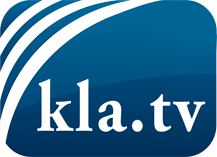 О чем СМИ не должны молчать ...Мало слышанное от народа, для народа...регулярные новости на www.kla.tv/ruОставайтесь с нами!Бесплатную рассылку новостей по электронной почте
Вы можете получить по ссылке www.kla.tv/abo-ruИнструкция по безопасности:Несогласные голоса, к сожалению, все снова подвергаются цензуре и подавлению. До тех пор, пока мы не будем сообщать в соответствии с интересами и идеологией системной прессы, мы всегда должны ожидать, что будут искать предлоги, чтобы заблокировать или навредить Kla.TV.Поэтому объединитесь сегодня в сеть независимо от интернета!
Нажмите здесь: www.kla.tv/vernetzung&lang=ruЛицензия:    Creative Commons License с указанием названия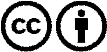 Распространение и переработка желательно с указанием названия! При этом материал не может быть представлен вне контекста. Учреждения, финансируемые за счет государственных средств, не могут пользоваться ими без консультации. Нарушения могут преследоваться по закону.